T.CSİİRT ÜNİVERSİTESİTEKNİK BİLİMLER MESLEK YÜKSEKOKULU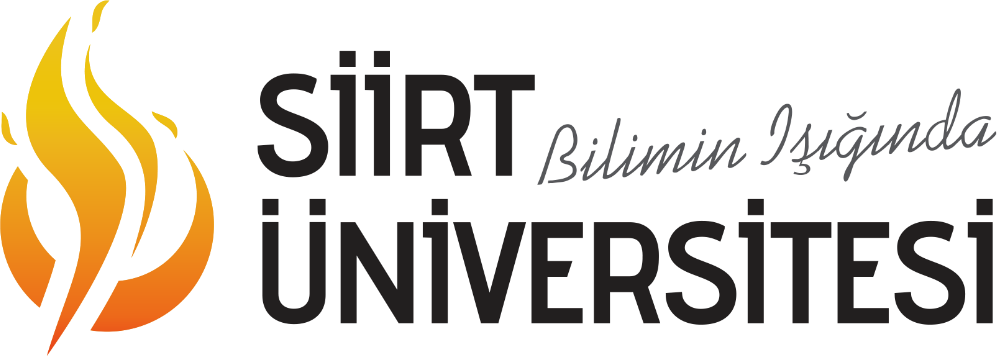 ÖĞRENCİ STAJ DOSYASI2023/2024 EĞİTİM-ÖĞRETİM YILIÖĞRENCİNİN:ADI SOYADI:…………………………………………………………BÖLÜMÜ:……………………………………………………………..PROGRAMI:…………………………………………………………...NUMARASI:………………………………………………………….T.CSİİRT ÜNİVERSİTESİTEKNİK BİLİMLER MESLEK YÜKSEKOKULU STAJ TALİMATISTAJ ÖNCESİ HAZIRLIKLAR:Staj dosyasındaki staj müracaat formlarının (Form No:1 ve Form No:2)   her birinden 3’er adet doldurup iş yerine onaylattıktan sonra Bölüm Başkanınıza imzalattınız.İş yeri tarafından onaylanmış müracaat formlarını (Form No:1 ve Form No:2) ve Form No:3’ü doldurarak 29.02.2024 – 31.05.2024 tarihleri arasında Bölüm Başkanınıza teslim ediniz.Kariyer kapısı üzerinden başvuru yapılacaksa 28.12.2023 – 10.03.2024 tarihleri arasında https://kariyerkapisi.cbiko.gov.tr/ sitesinden başvurunuzu yapınız.  Staj tarihlerini birimimizce belirlenmiş olan (08.07.2024 – 19.08.2024) tarih aralığını seçiniz. STAJ SÜRECİNDEKİ İŞLER:Stajınızı 08.07.2024 – 19.08.2024 tarih aralığında tamamlayınız. (30 iş günü olacak)Staj dosyasını web sayfamızdan indirip çıktı alınız. Çıktıyla birlikte işyerine giderek stajınıza başlayınız.Staj dosyanızı staj süresi boyunca Form No:6 sayfalarını kullanarak doldurunuz.  STAJ DOSYASININ HAZIRLANMASI:Staj çalışmaları sırasında yapılan işler ve çizilecek resimler için staj dosyası içerisindeki Form No:6 sayfalarını kullanınız.STAJ DÖNÜŞÜ YAPILACAK İŞLER:Ayrılırken yetkili makamlardan kapalı zarf içerisinde teslim aldığınız değerlendirme formlarını (Form No:4 ve Form No:5) ve staj dosyanızı eğitim öğretim başladıktan sonraki 15 gün içerisinde bölüm başkanınıza elden teslim ediniz. Posta yoluyla gelen evraklar kabul edilmeyecektir.Not: Staj süresince ihtiyacınız olacak bütün formları;[Form No:1,  Form No:2, Form No:3],Staj dosyası içerisinde bulunan [Form No:4, Form No:5, Form No:6],  Web sayfamız duyurular bölümünden temin edebilirsiniz.(“Kapalı Zarf” içinde tüm staj dosyasıyla birlikte öğrenci tarafından bölüm başkanına veya       bölüm başkanı tarafından gönderilen öğretim elamanına teslim edilecektir)Sayın İşyeri Yetkilisi,İşyerinizde uygulamaya dayalı öğretim programı kapsamında süresini tamamlayan öğrencinin bilgi, beceri ve uygulamadan yararlanma derecesini ve ilişkileri ile davranışlarının niteliklerini belirleyebilmek için aşağıdaki tabloyu özenle doldurunuz.Değerlendirme Tablosu (bu tabloyu (X) şeklinde kodlayınız)Değerlendiren Yetkilinin Adı Soyadı :………………………..………..         İmzası:“Kapalı Zarf” içinde tüm staj dosyasıyla birlikte öğrenci tarafından bölüm başkanına veya       bölüm başkanı tarafından gönderilen öğretim elamanına teslim edilecektir)STAJYER ÖĞRENCİNİN İŞYERİNDE DEVAM DURUMUNU GÖSTERİR ÇİZELGEÖğrencininÖğrencininİşyerininİşyerininAdı Soyadı:Adı:Numarası:AdresiÖzelliklerDeğerlendirmeDeğerlendirmeDeğerlendirmeDeğerlendirmeDeğerlendirmeÖzelliklerÇok İyi (100-85)İyi (84-65)Orta (64-39)Geçer (40-30)Olumsuz (0-29)İşe İlgiİşin TanımlanmasıAlet Teçhizat Kullanma YeteneğiAlgılama GücüSorumluluk DuygusuÇalışma HızıUygun ve Yeteri Kadar Malzeme Kullanma BecerisiZaman/Verimli KullanmaProblem Çözebilme Yeteneğiİletişim KurmaKurallara UymaGenel DeğerlendirmeGrup Çalışmasına YatkınlığıKendisini Geliştirme İsteğiÖğrencininÖğrencininÖğrencininİşyerininİşyerininİşyerininAdı Soyadı:Adı Soyadı:Adı:Adı:Adı:S.No.TarihTam gün Yarım GünÇalıştığı Kısım BölümYapılan İşİşyeri İlgilisinin İmzası1-2-3-4-5-6-7-8-9-10-11-12-13-14-15-16-17-18-19-20-21-22-23-24-25-26-27-28-29-30-Form No:6 ÇALIŞMANIN KONUSU VE ANA HATLARI YAZILACAKTIR:ÇALIŞMANIN YAPILDIĞI TARİH :……./…./20….Form No:6 ÇALIŞMANIN KONUSU VE ANA HATLARI YAZILACAKTIR:ÇALIŞMANIN YAPILDIĞI TARİH :……./…./20….Form No:6 ÇALIŞMANIN KONUSU VE ANA HATLARI YAZILACAKTIR:ÇALIŞMANIN YAPILDIĞI TARİH :……./…./20….Çalışma TarihiBölüm Yetkilisinin İmza  ve KaşesiÇalıştığı BölümBölüm Yetkilisinin İmza  ve KaşesiForm No:6 ÇALIŞMANIN KONUSU VE ANA HATLARI YAZILACAKTIR:ÇALIŞMANIN YAPILDIĞI TARİH :……./…./20….Form No:6 ÇALIŞMANIN KONUSU VE ANA HATLARI YAZILACAKTIR:ÇALIŞMANIN YAPILDIĞI TARİH :……./…./20….Form No:6 ÇALIŞMANIN KONUSU VE ANA HATLARI YAZILACAKTIR:ÇALIŞMANIN YAPILDIĞI TARİH :……./…./20….Çalışma TarihiBölüm Yetkilisinin İmza  ve KaşesiÇalıştığı BölümBölüm Yetkilisinin İmza  ve KaşesiForm No:6 ÇALIŞMANIN KONUSU VE ANA HATLARI YAZILACAKTIR:ÇALIŞMANIN YAPILDIĞI TARİH :……./…./20….Form No:6 ÇALIŞMANIN KONUSU VE ANA HATLARI YAZILACAKTIR:ÇALIŞMANIN YAPILDIĞI TARİH :……./…./20….Form No:6 ÇALIŞMANIN KONUSU VE ANA HATLARI YAZILACAKTIR:ÇALIŞMANIN YAPILDIĞI TARİH :……./…./20….Çalışma TarihiBölüm Yetkilisinin İmza  ve KaşesiÇalıştığı BölümBölüm Yetkilisinin İmza  ve KaşesiForm No:6 ÇALIŞMANIN KONUSU VE ANA HATLARI YAZILACAKTIR:ÇALIŞMANIN YAPILDIĞI TARİH :……./…./20….Form No:6 ÇALIŞMANIN KONUSU VE ANA HATLARI YAZILACAKTIR:ÇALIŞMANIN YAPILDIĞI TARİH :……./…./20….Form No:6 ÇALIŞMANIN KONUSU VE ANA HATLARI YAZILACAKTIR:ÇALIŞMANIN YAPILDIĞI TARİH :……./…./20….Çalışma TarihiBölüm Yetkilisinin İmza  ve KaşesiÇalıştığı BölümBölüm Yetkilisinin İmza  ve KaşesiForm No:6 ÇALIŞMANIN KONUSU VE ANA HATLARI YAZILACAKTIR:ÇALIŞMANIN YAPILDIĞI TARİH :……./…./20….Form No:6 ÇALIŞMANIN KONUSU VE ANA HATLARI YAZILACAKTIR:ÇALIŞMANIN YAPILDIĞI TARİH :……./…./20….Form No:6 ÇALIŞMANIN KONUSU VE ANA HATLARI YAZILACAKTIR:ÇALIŞMANIN YAPILDIĞI TARİH :……./…./20….Çalışma TarihiBölüm Yetkilisinin İmza  ve KaşesiÇalıştığı BölümBölüm Yetkilisinin İmza  ve KaşesiForm No:6 ÇALIŞMANIN KONUSU VE ANA HATLARI YAZILACAKTIR:ÇALIŞMANIN YAPILDIĞI TARİH :……./…./20….Form No:6 ÇALIŞMANIN KONUSU VE ANA HATLARI YAZILACAKTIR:ÇALIŞMANIN YAPILDIĞI TARİH :……./…./20….Form No:6 ÇALIŞMANIN KONUSU VE ANA HATLARI YAZILACAKTIR:ÇALIŞMANIN YAPILDIĞI TARİH :……./…./20….Çalışma TarihiBölüm Yetkilisinin İmza  ve KaşesiÇalıştığı BölümBölüm Yetkilisinin İmza  ve KaşesiForm No:6 ÇALIŞMANIN KONUSU VE ANA HATLARI YAZILACAKTIR:ÇALIŞMANIN YAPILDIĞI TARİH :……./…./20….Form No:6 ÇALIŞMANIN KONUSU VE ANA HATLARI YAZILACAKTIR:ÇALIŞMANIN YAPILDIĞI TARİH :……./…./20….Form No:6 ÇALIŞMANIN KONUSU VE ANA HATLARI YAZILACAKTIR:ÇALIŞMANIN YAPILDIĞI TARİH :……./…./20….Çalışma TarihiBölüm Yetkilisinin İmza  ve KaşesiÇalıştığı BölümBölüm Yetkilisinin İmza  ve KaşesiForm No:6 ÇALIŞMANIN KONUSU VE ANA HATLARI YAZILACAKTIR:ÇALIŞMANIN YAPILDIĞI TARİH :……./…./20….Form No:6 ÇALIŞMANIN KONUSU VE ANA HATLARI YAZILACAKTIR:ÇALIŞMANIN YAPILDIĞI TARİH :……./…./20….Form No:6 ÇALIŞMANIN KONUSU VE ANA HATLARI YAZILACAKTIR:ÇALIŞMANIN YAPILDIĞI TARİH :……./…./20….Çalışma TarihiBölüm Yetkilisinin İmza  ve KaşesiÇalıştığı BölümBölüm Yetkilisinin İmza  ve KaşesiForm No:6 ÇALIŞMANIN KONUSU VE ANA HATLARI YAZILACAKTIR:ÇALIŞMANIN YAPILDIĞI TARİH :……./…./20….Form No:6 ÇALIŞMANIN KONUSU VE ANA HATLARI YAZILACAKTIR:ÇALIŞMANIN YAPILDIĞI TARİH :……./…./20….Form No:6 ÇALIŞMANIN KONUSU VE ANA HATLARI YAZILACAKTIR:ÇALIŞMANIN YAPILDIĞI TARİH :……./…./20….Çalışma TarihiBölüm Yetkilisinin İmza  ve KaşesiÇalıştığı BölümBölüm Yetkilisinin İmza  ve KaşesiForm No:6 ÇALIŞMANIN KONUSU VE ANA HATLARI YAZILACAKTIR:ÇALIŞMANIN YAPILDIĞI TARİH :……./…./20….Form No:6 ÇALIŞMANIN KONUSU VE ANA HATLARI YAZILACAKTIR:ÇALIŞMANIN YAPILDIĞI TARİH :……./…./20….Form No:6 ÇALIŞMANIN KONUSU VE ANA HATLARI YAZILACAKTIR:ÇALIŞMANIN YAPILDIĞI TARİH :……./…./20….Çalışma TarihiBölüm Yetkilisinin İmza  ve KaşesiÇalıştığı BölümBölüm Yetkilisinin İmza  ve KaşesiForm No:6 ÇALIŞMANIN KONUSU VE ANA HATLARI YAZILACAKTIR:ÇALIŞMANIN YAPILDIĞI TARİH :……./…./20….Form No:6 ÇALIŞMANIN KONUSU VE ANA HATLARI YAZILACAKTIR:ÇALIŞMANIN YAPILDIĞI TARİH :……./…./20….Form No:6 ÇALIŞMANIN KONUSU VE ANA HATLARI YAZILACAKTIR:ÇALIŞMANIN YAPILDIĞI TARİH :……./…./20….Çalışma TarihiBölüm Yetkilisinin İmza  ve KaşesiÇalıştığı BölümBölüm Yetkilisinin İmza  ve KaşesiForm No:6 ÇALIŞMANIN KONUSU VE ANA HATLARI YAZILACAKTIR:ÇALIŞMANIN YAPILDIĞI TARİH :……./…./20….Form No:6 ÇALIŞMANIN KONUSU VE ANA HATLARI YAZILACAKTIR:ÇALIŞMANIN YAPILDIĞI TARİH :……./…./20….Form No:6 ÇALIŞMANIN KONUSU VE ANA HATLARI YAZILACAKTIR:ÇALIŞMANIN YAPILDIĞI TARİH :……./…./20….Çalışma TarihiBölüm Yetkilisinin İmza  ve KaşesiÇalıştığı BölümBölüm Yetkilisinin İmza  ve KaşesiForm No:6 ÇALIŞMANIN KONUSU VE ANA HATLARI YAZILACAKTIR:ÇALIŞMANIN YAPILDIĞI TARİH :……./…./20….Form No:6 ÇALIŞMANIN KONUSU VE ANA HATLARI YAZILACAKTIR:ÇALIŞMANIN YAPILDIĞI TARİH :……./…./20….Form No:6 ÇALIŞMANIN KONUSU VE ANA HATLARI YAZILACAKTIR:ÇALIŞMANIN YAPILDIĞI TARİH :……./…./20….Çalışma TarihiBölüm Yetkilisinin İmza  ve KaşesiÇalıştığı BölümBölüm Yetkilisinin İmza  ve KaşesiForm No:6 ÇALIŞMANIN KONUSU VE ANA HATLARI YAZILACAKTIR:ÇALIŞMANIN YAPILDIĞI TARİH :……./…./20….Form No:6 ÇALIŞMANIN KONUSU VE ANA HATLARI YAZILACAKTIR:ÇALIŞMANIN YAPILDIĞI TARİH :……./…./20….Form No:6 ÇALIŞMANIN KONUSU VE ANA HATLARI YAZILACAKTIR:ÇALIŞMANIN YAPILDIĞI TARİH :……./…./20….Çalışma TarihiBölüm Yetkilisinin İmza  ve KaşesiÇalıştığı BölümBölüm Yetkilisinin İmza  ve KaşesiForm No:6 ÇALIŞMANIN KONUSU VE ANA HATLARI YAZILACAKTIR:ÇALIŞMANIN YAPILDIĞI TARİH :……./…./20….Form No:6 ÇALIŞMANIN KONUSU VE ANA HATLARI YAZILACAKTIR:ÇALIŞMANIN YAPILDIĞI TARİH :……./…./20….Form No:6 ÇALIŞMANIN KONUSU VE ANA HATLARI YAZILACAKTIR:ÇALIŞMANIN YAPILDIĞI TARİH :……./…./20….Çalışma TarihiBölüm Yetkilisinin İmza  ve KaşesiÇalıştığı BölümBölüm Yetkilisinin İmza  ve KaşesiForm No:6 ÇALIŞMANIN KONUSU VE ANA HATLARI YAZILACAKTIR:ÇALIŞMANIN YAPILDIĞI TARİH :……./…./20….Form No:6 ÇALIŞMANIN KONUSU VE ANA HATLARI YAZILACAKTIR:ÇALIŞMANIN YAPILDIĞI TARİH :……./…./20….Form No:6 ÇALIŞMANIN KONUSU VE ANA HATLARI YAZILACAKTIR:ÇALIŞMANIN YAPILDIĞI TARİH :……./…./20….Çalışma TarihiBölüm Yetkilisinin İmza  ve KaşesiÇalıştığı BölümBölüm Yetkilisinin İmza  ve KaşesiForm No:6 ÇALIŞMANIN KONUSU VE ANA HATLARI YAZILACAKTIR:ÇALIŞMANIN YAPILDIĞI TARİH :……./…./20….Form No:6 ÇALIŞMANIN KONUSU VE ANA HATLARI YAZILACAKTIR:ÇALIŞMANIN YAPILDIĞI TARİH :……./…./20….Form No:6 ÇALIŞMANIN KONUSU VE ANA HATLARI YAZILACAKTIR:ÇALIŞMANIN YAPILDIĞI TARİH :……./…./20….Çalışma TarihiBölüm Yetkilisinin İmza  ve KaşesiÇalıştığı BölümBölüm Yetkilisinin İmza  ve KaşesiForm No:6 ÇALIŞMANIN KONUSU VE ANA HATLARI YAZILACAKTIR:ÇALIŞMANIN YAPILDIĞI TARİH :……./…./20….Form No:6 ÇALIŞMANIN KONUSU VE ANA HATLARI YAZILACAKTIR:ÇALIŞMANIN YAPILDIĞI TARİH :……./…./20….Form No:6 ÇALIŞMANIN KONUSU VE ANA HATLARI YAZILACAKTIR:ÇALIŞMANIN YAPILDIĞI TARİH :……./…./20….Çalışma TarihiBölüm Yetkilisinin İmza  ve KaşesiÇalıştığı BölümBölüm Yetkilisinin İmza  ve KaşesiForm No:6 ÇALIŞMANIN KONUSU VE ANA HATLARI YAZILACAKTIR:ÇALIŞMANIN YAPILDIĞI TARİH :……./…./20….Form No:6 ÇALIŞMANIN KONUSU VE ANA HATLARI YAZILACAKTIR:ÇALIŞMANIN YAPILDIĞI TARİH :……./…./20….Form No:6 ÇALIŞMANIN KONUSU VE ANA HATLARI YAZILACAKTIR:ÇALIŞMANIN YAPILDIĞI TARİH :……./…./20….Çalışma TarihiBölüm Yetkilisinin İmza  ve KaşesiÇalıştığı BölümBölüm Yetkilisinin İmza  ve KaşesiForm No:6 ÇALIŞMANIN KONUSU VE ANA HATLARI YAZILACAKTIR:ÇALIŞMANIN YAPILDIĞI TARİH :……./…./20….Form No:6 ÇALIŞMANIN KONUSU VE ANA HATLARI YAZILACAKTIR:ÇALIŞMANIN YAPILDIĞI TARİH :……./…./20….Form No:6 ÇALIŞMANIN KONUSU VE ANA HATLARI YAZILACAKTIR:ÇALIŞMANIN YAPILDIĞI TARİH :……./…./20….Çalışma TarihiBölüm Yetkilisinin İmza  ve KaşesiÇalıştığı BölümBölüm Yetkilisinin İmza  ve KaşesiForm No:6 ÇALIŞMANIN KONUSU VE ANA HATLARI YAZILACAKTIR:ÇALIŞMANIN YAPILDIĞI TARİH :……./…./20….Form No:6 ÇALIŞMANIN KONUSU VE ANA HATLARI YAZILACAKTIR:ÇALIŞMANIN YAPILDIĞI TARİH :……./…./20….Form No:6 ÇALIŞMANIN KONUSU VE ANA HATLARI YAZILACAKTIR:ÇALIŞMANIN YAPILDIĞI TARİH :……./…./20….Çalışma TarihiBölüm Yetkilisinin İmza  ve KaşesiÇalıştığı BölümBölüm Yetkilisinin İmza  ve KaşesiForm No:6 ÇALIŞMANIN KONUSU VE ANA HATLARI YAZILACAKTIR:ÇALIŞMANIN YAPILDIĞI TARİH :……./…./20….Form No:6 ÇALIŞMANIN KONUSU VE ANA HATLARI YAZILACAKTIR:ÇALIŞMANIN YAPILDIĞI TARİH :……./…./20….Form No:6 ÇALIŞMANIN KONUSU VE ANA HATLARI YAZILACAKTIR:ÇALIŞMANIN YAPILDIĞI TARİH :……./…./20….Çalışma TarihiBölüm Yetkilisinin İmza  ve KaşesiÇalıştığı BölümBölüm Yetkilisinin İmza  ve KaşesiForm No:6 ÇALIŞMANIN KONUSU VE ANA HATLARI YAZILACAKTIR:ÇALIŞMANIN YAPILDIĞI TARİH :……./…./20….Form No:6 ÇALIŞMANIN KONUSU VE ANA HATLARI YAZILACAKTIR:ÇALIŞMANIN YAPILDIĞI TARİH :……./…./20….Form No:6 ÇALIŞMANIN KONUSU VE ANA HATLARI YAZILACAKTIR:ÇALIŞMANIN YAPILDIĞI TARİH :……./…./20….Çalışma TarihiBölüm Yetkilisinin İmza  ve KaşesiÇalıştığı BölümBölüm Yetkilisinin İmza  ve KaşesiForm No:6 ÇALIŞMANIN KONUSU VE ANA HATLARI YAZILACAKTIR:ÇALIŞMANIN YAPILDIĞI TARİH :……./…./20….Form No:6 ÇALIŞMANIN KONUSU VE ANA HATLARI YAZILACAKTIR:ÇALIŞMANIN YAPILDIĞI TARİH :……./…./20….Form No:6 ÇALIŞMANIN KONUSU VE ANA HATLARI YAZILACAKTIR:ÇALIŞMANIN YAPILDIĞI TARİH :……./…./20….Çalışma TarihiBölüm Yetkilisinin İmza  ve KaşesiÇalıştığı BölümBölüm Yetkilisinin İmza  ve KaşesiForm No:6 ÇALIŞMANIN KONUSU VE ANA HATLARI YAZILACAKTIR:ÇALIŞMANIN YAPILDIĞI TARİH :……./…./20….Form No:6 ÇALIŞMANIN KONUSU VE ANA HATLARI YAZILACAKTIR:ÇALIŞMANIN YAPILDIĞI TARİH :……./…./20….Form No:6 ÇALIŞMANIN KONUSU VE ANA HATLARI YAZILACAKTIR:ÇALIŞMANIN YAPILDIĞI TARİH :……./…./20….Çalışma TarihiBölüm Yetkilisinin İmza  ve KaşesiÇalıştığı BölümBölüm Yetkilisinin İmza  ve KaşesiForm No:6 ÇALIŞMANIN KONUSU VE ANA HATLARI YAZILACAKTIR:ÇALIŞMANIN YAPILDIĞI TARİH :……./…./20….Form No:6 ÇALIŞMANIN KONUSU VE ANA HATLARI YAZILACAKTIR:ÇALIŞMANIN YAPILDIĞI TARİH :……./…./20….Form No:6 ÇALIŞMANIN KONUSU VE ANA HATLARI YAZILACAKTIR:ÇALIŞMANIN YAPILDIĞI TARİH :……./…./20….Çalışma TarihiBölüm Yetkilisinin İmza  ve KaşesiÇalıştığı BölümBölüm Yetkilisinin İmza  ve KaşesiForm No:6 ÇALIŞMANIN KONUSU VE ANA HATLARI YAZILACAKTIR:ÇALIŞMANIN YAPILDIĞI TARİH :……./…./20….Form No:6 ÇALIŞMANIN KONUSU VE ANA HATLARI YAZILACAKTIR:ÇALIŞMANIN YAPILDIĞI TARİH :……./…./20….Form No:6 ÇALIŞMANIN KONUSU VE ANA HATLARI YAZILACAKTIR:ÇALIŞMANIN YAPILDIĞI TARİH :……./…./20….Çalışma TarihiBölüm Yetkilisinin İmza  ve KaşesiÇalıştığı BölümBölüm Yetkilisinin İmza  ve KaşesiForm No:6 ÇALIŞMANIN KONUSU VE ANA HATLARI YAZILACAKTIR:ÇALIŞMANIN YAPILDIĞI TARİH :……./…./20….Form No:6 ÇALIŞMANIN KONUSU VE ANA HATLARI YAZILACAKTIR:ÇALIŞMANIN YAPILDIĞI TARİH :……./…./20….Form No:6 ÇALIŞMANIN KONUSU VE ANA HATLARI YAZILACAKTIR:ÇALIŞMANIN YAPILDIĞI TARİH :……./…./20….Çalışma TarihiBölüm Yetkilisinin İmza  ve KaşesiÇalıştığı BölümBölüm Yetkilisinin İmza  ve KaşesiForm No:6 ÇALIŞMANIN KONUSU VE ANA HATLARI YAZILACAKTIR:ÇALIŞMANIN YAPILDIĞI TARİH :……./…./20….Form No:6 ÇALIŞMANIN KONUSU VE ANA HATLARI YAZILACAKTIR:ÇALIŞMANIN YAPILDIĞI TARİH :……./…./20….Form No:6 ÇALIŞMANIN KONUSU VE ANA HATLARI YAZILACAKTIR:ÇALIŞMANIN YAPILDIĞI TARİH :……./…./20….Çalışma TarihiBölüm Yetkilisinin İmza  ve KaşesiÇalıştığı BölümBölüm Yetkilisinin İmza  ve KaşesiForm No:6 ÇALIŞMANIN KONUSU VE ANA HATLARI YAZILACAKTIR:ÇALIŞMANIN YAPILDIĞI TARİH :……./…./20….Form No:6 ÇALIŞMANIN KONUSU VE ANA HATLARI YAZILACAKTIR:ÇALIŞMANIN YAPILDIĞI TARİH :……./…./20….Form No:6 ÇALIŞMANIN KONUSU VE ANA HATLARI YAZILACAKTIR:ÇALIŞMANIN YAPILDIĞI TARİH :……./…./20….Çalışma TarihiBölüm Yetkilisinin İmza  ve KaşesiÇalıştığı BölümBölüm Yetkilisinin İmza  ve Kaşesi